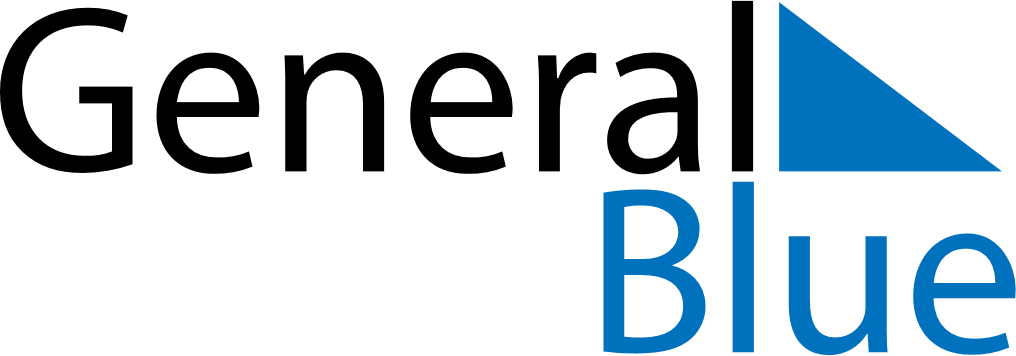 June 2025June 2025June 2025SwedenSwedenMONTUEWEDTHUFRISATSUN12345678National DayWhitsun EvePentecost9101112131415Whit Monday16171819202122Midsummer EveMidsummer Day2324252627282930